Pitagora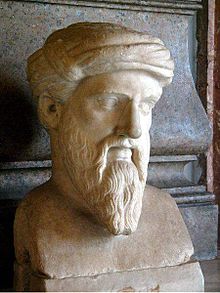 Pitagora – matematician, filosofDespre viata faimosului matematician si filozof-idealist grec, Pitagora, se stiu foarte putine. Se crede ca el a trait intre anii 580-500 i.e.n. El este originar de pe insula Samos. A fost ideolog al aristocratiei sclavagiste. Stabilindu-se in orasul Crotona (in sudul Italiei), el a creat o uniscoala politica reactionara, Uniunea Pitagoreica, o scoala filozofico-matematica si o conferire politico-religioasa.Pitagora considera numarul drept esenta a lucrurilor, iar Universul un sistem armonios de numere si de relatii dintre acestea. Cercetand numai partea cantitativa a lucrurilor, faimosul savant mistifica lumea reala.Scrierile sale nu s-au pastrat, de aceea descoperirile si ideile sale (care i-au influentat pe Platon, Euclid si Aristotel) nu pot fi deosebite cu certitudine de cele ale discipolilor. Prin traditie, lui i se atribuie urmatoarele descoperiri stiintifice importante:· in geometrie: vestita teorema a lui Pitagora si construirea unor poligoane si poliedre regulate;· in astronomie si geografie: ideea ca Pamantul este o sfera care se roteste in jurul axei sale si ca exista si alte lumi asemenea lui;· in muzica: lungimea coardei sau a flautului depinde sunetul pe care-l produc ele.De asemenea Pitagora a descoperit tabla inmultirii si a introdus metoda de demonstrare in geometrie.Teorema lui Pitagora este o teorema din geometria elementara, conform careia, intr-un triunghi dreptunghic, patratul lungimii ipotenuzei este egal cu suma patratelor lungimilor catetelor. Teorema a fost cunoscuta pana la Pitagora (secolul 6 i.e.n.) insa demonstrarea in forma generala i se atribuie lui Pitagora.Se cunosc aproximativ 400 de metode de demonstrare a teoremei date.Ex: – Demonstrarea teoremei de chinezii antici;- Demonstrarea teoremei in India antica;- Demonstrarea lui Euclid;- Demonstrarea algebrica a teoremei. EtcCateva cuvinte spuse de Pitagora:“Un gand este o idee in trecere.”“Inceputul este jumatatea intregului.”“Prietenia este egalitate armonioasa.”“Nu raspanditi vestea unei fapte rele! Faceti in asa fel incat sa-i dispara cat mai curand si cele mai mici urme. Lasati raul sa moara!”ELEVA: GILAN  EL YAZJICLASA A-V-A